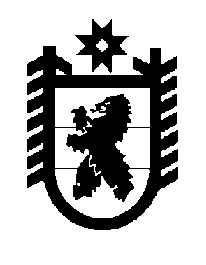 Российская Федерация Республика Карелия    ПРАВИТЕЛЬСТВО РЕСПУБЛИКИ КАРЕЛИЯРАСПОРЯЖЕНИЕот  1 октября 2018 года № 624р-Пг. Петрозаводск Признать утратившими силу:распоряжение Правительства Республики Карелия от 26 марта                 2014 года № 157р-П (Собрание законодательства Республики Карелия, 2014, № 3, ст. 465);пункт 6 приложения к распоряжению Правительства Республики Карелия от 16 мая 2014 года № 261р-П (Собрание законодательства Республики Карелия, 2014, № 5, ст. 847).
           Глава Республики Карелия                                                              А.О. Парфенчиков